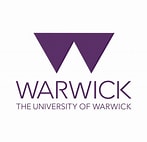 Fee Status Assessment QuestionnaireUnited Kingdom Government legislation permits publicly funded universities to charge ‘overseas’ student tuition fees to international students unless they fulfil certain residence and immigration status requirements. If you meet the residence and immigration status requirements you will be charged the ‘home’ student tuition fee. The purpose of this questionnaire is to enable us to accurately assess your status for fee payment purposes. The University follows the guidance provided by the UK Council for International Student Affairs. Guidance can be found here. Information you have provided on your application means that we are unable to currently determine your fee status. Please complete the form below and return to Admissions with copies of your passport, Home Office letters, any other relevant supporting documents and ALL UK visas obtained. Failure to return a completed form with the necessary documents will result in a delay and you will remain categorised as an overseas fee payer.Page 2 of 3Please ensure you provide all documents that apply to your current immigration status and your completed questionnaire to pgfeesquery@warwick.ac.uk. Failure to provide supporting documents will result in a delay in your fee assessment. Page 3 of 3Personal DetailsPersonal DetailsFull name (as stated in passport and/or birth certificate):Date of birth (dd/mm/yy) (This will be used to ensure we have the right record and not to determine fee status):Warwick ID:Course applied for:Nationality (as stated in your passport):You must attach photocopies of your passport to this form.Nationality (as stated in your passport):You must attach photocopies of your passport to this form.Date you arrived in the UK (dd/mm/yy):	/	/Date you arrived in the UK (dd/mm/yy):	/	/Type of visa you entered the UK with:(You must attach a photocopy to this form)Type of visa you entered the UK with:(You must attach a photocopy to this form)If married or in a civil partnership, please give date of marriage/civil partnership (dd/mm/yy):	/If married or in a civil partnership, please give date of marriage/civil partnership (dd/mm/yy):	//If you are married/ in a civil partnership, please give the nationality of your husband/wife/civil partner:If you are married/ in a civil partnership, please give the nationality of your husband/wife/civil partner:Current immigration status of your husband/wife/civil partner:(Please include a copy of their passport/visa and your marriage/civil partnership certificate)Current immigration status of your husband/wife/civil partner:(Please include a copy of their passport/visa and your marriage/civil partnership certificate)Current Immigration Status (if you are living overseas, go to section 3)Current Immigration Status (if you are living overseas, go to section 3)Current Immigration Status (if you are living overseas, go to section 3)Current Immigration Status (if you are living overseas, go to section 3)Current Immigration Status (if you are living overseas, go to section 3)Current Immigration Status (if you are living overseas, go to section 3)Please tick () your current immigration status (which type of visa/leave in the UK you currently have):Please tick () your current immigration status (which type of visa/leave in the UK you currently have):Please tick () your current immigration status (which type of visa/leave in the UK you currently have):Please tick () your current immigration status (which type of visa/leave in the UK you currently have):Please tick () your current immigration status (which type of visa/leave in the UK you currently have):Please tick () your current immigration status (which type of visa/leave in the UK you currently have):British CitizenRefugee/Family member of a refugeeHumanitarian ProtectionBritish National (Overseas)Asylum SeekerEuropean Economic Area National (EEA)*, other than the UK OR a Swiss NationalSettlement/Indefinite leave to Enter/RemainDiscretionary leaveChild of a Swiss WorkerEU National with settled status or an Irish National (please confirm share code on page 2)LimitedLeave/Leave to Remain/EnterRight of permanent residence in the UKEU National with pre-settled status (please confirm share code on page 2)Other (please state)If you have any changes or extensions to your visa, please give the dates (dd/mm/yy):If you have any changes or extensions to your visa, please give the dates (dd/mm/yy):Date of expiry of current leave to remain (visa) (dd/mm/yy): 
(you must attach a photocopy of this to your form)Date of expiry of current leave to remain (visa) (dd/mm/yy): 
(you must attach a photocopy of this to your form)   If you have settled or pre-settled status please confirm your Share code:    If you have settled or pre-settled status please confirm your Share code: Nationality of mother:Current immigration status of mother:Nationality of father:Current immigration status of father:Nationality of spouse:Current immigration status of spouse:In the past 3 years was your residency in the United Kingdom/EEA mainly for the purpose of receiving full- time education? (Please circle which is appropriate).Yes	NoIf No, please state the purpose of your residence:British Citizens Abroad (go to section 4 if this does not apply to you)British Citizens Abroad (go to section 4 if this does not apply to you)If you are a British Citizen living abroad, please give details of any links to the UK (e.g. house owner)If you are a British Citizen living abroad, please give details of any links to the UK (e.g. house owner)List and type of all UK visas issue to you (please include a copy of all UK visas issued to you)List and type of all UK visas issue to you (please include a copy of all UK visas issued to you)List and type of all UK visas issue to you (please include a copy of all UK visas issued to you)List and type of all UK visas issue to you (please include a copy of all UK visas issued to you)Visa categoryVisa datesVisa datesReason for visaVisa categoryStart dateEnd dateReason for visaAddress HistoryAddress HistoryAddress HistoryPermanent Current Address:Permanent Current Address:Permanent Current Address:Please list all of the addresses where you have lived in, including dates, for the past 5 years. You must also indicate the main reason for residence (e.g. work, education, family reunion).Please list all of the addresses where you have lived in, including dates, for the past 5 years. You must also indicate the main reason for residence (e.g. work, education, family reunion).Please list all of the addresses where you have lived in, including dates, for the past 5 years. You must also indicate the main reason for residence (e.g. work, education, family reunion).Addresses, (including country of residence)Dates of residenceMain Reason for ResidenceEvidence ChecklistEvidence ChecklistEvidence ChecklistEvidence ChecklistEvidence ChecklistEvidence ChecklistEvidence ChecklistEvidence ChecklistI have included all relevant documents for my status to be assessed (tick () which documents you have included.) (Please note if you do not include the relevant documents your assessment will be delayed.)I have included all relevant documents for my status to be assessed (tick () which documents you have included.) (Please note if you do not include the relevant documents your assessment will be delayed.)I have included all relevant documents for my status to be assessed (tick () which documents you have included.) (Please note if you do not include the relevant documents your assessment will be delayed.)I have included all relevant documents for my status to be assessed (tick () which documents you have included.) (Please note if you do not include the relevant documents your assessment will be delayed.)I have included all relevant documents for my status to be assessed (tick () which documents you have included.) (Please note if you do not include the relevant documents your assessment will be delayed.)I have included all relevant documents for my status to be assessed (tick () which documents you have included.) (Please note if you do not include the relevant documents your assessment will be delayed.)I have included all relevant documents for my status to be assessed (tick () which documents you have included.) (Please note if you do not include the relevant documents your assessment will be delayed.)I have included all relevant documents for my status to be assessed (tick () which documents you have included.) (Please note if you do not include the relevant documents your assessment will be delayed.)Photo page of 
passportAll visas in passport and/or Biometric cardCopy of temporary employment contract/letter for myself or familyCopy of Home Office letters confirming my residential category in the UKCopy of marriage certificate (as my stay in the UK is linked to my spouse/civil partner)Copy of birth certificate and copies of my parents' passports (as my stay in the UK is linked to my parents)Copy of utility bills as proof of residence in UK for previous 3 yearsCopy of translations for documentsDeclaration by Student* (You must ensure to tick () and sign the declaration for us to consider your application.)Declaration by Student* (You must ensure to tick () and sign the declaration for us to consider your application.)Declaration by Student* (You must ensure to tick () and sign the declaration for us to consider your application.)I declare that the information given on this form is complete and accurate. If any of the information is found to be inaccurate or misleading The University of Warwick reserves the right to withdraw its offer of a place; terminate attendance at the University or amend the level of tuition fees charged.I declare that the information given on this form is complete and accurate. If any of the information is found to be inaccurate or misleading The University of Warwick reserves the right to withdraw its offer of a place; terminate attendance at the University or amend the level of tuition fees charged.I also understand that the university may need further documentary evidence to substantiate this information should the query ariseI also understand that the university may need further documentary evidence to substantiate this information should the query ariseI have attached the documentary evidence to support the answers givenI have attached the documentary evidence to support the answers givenIn the event that the University is unable to make a decision based on the information and documents provided, I give permission for the University to contact the Home Office regarding my immigration history (Please circle which is appropriate).Yes	NoYes	NoSignature:Date:	/	/Date:	/	/